БАШКОРТОСТАН РЕСПУБЛИКАҺЫ БӨРЙӘН РАЙОНЫ МУНИЦИПАЛЬ РАЙОНЫНЫҢ ИСКЕ СОБХАНҒОЛ АУЫЛ  СОВЕТЫ АУЫЛ БИЛӘМӘҺЕ ХАКИМИӘТЕ 453580, ИСКЕ СОБХАНҒОЛ АУЫЛЫСАЛАУАТ УРАМЫ, 38. тел. (34755) 3-68-00РЕСПУБЛИКА БАШКОРТОСТАН АДМИНСТРАЦИЯ СЕЛЬСКОГОПОСЕЛЕНИЯ СТАРОСУБХАНГУЛОВСКИЙ СЕЛЬСОВЕТМУНИЦИПАЛЬНОГО РАЙОНАБУРЗЯНСКИЙ РАЙОН 453580, с. Старосубхангуловоул. Салавата, 38 тел. (34755) 3-68-00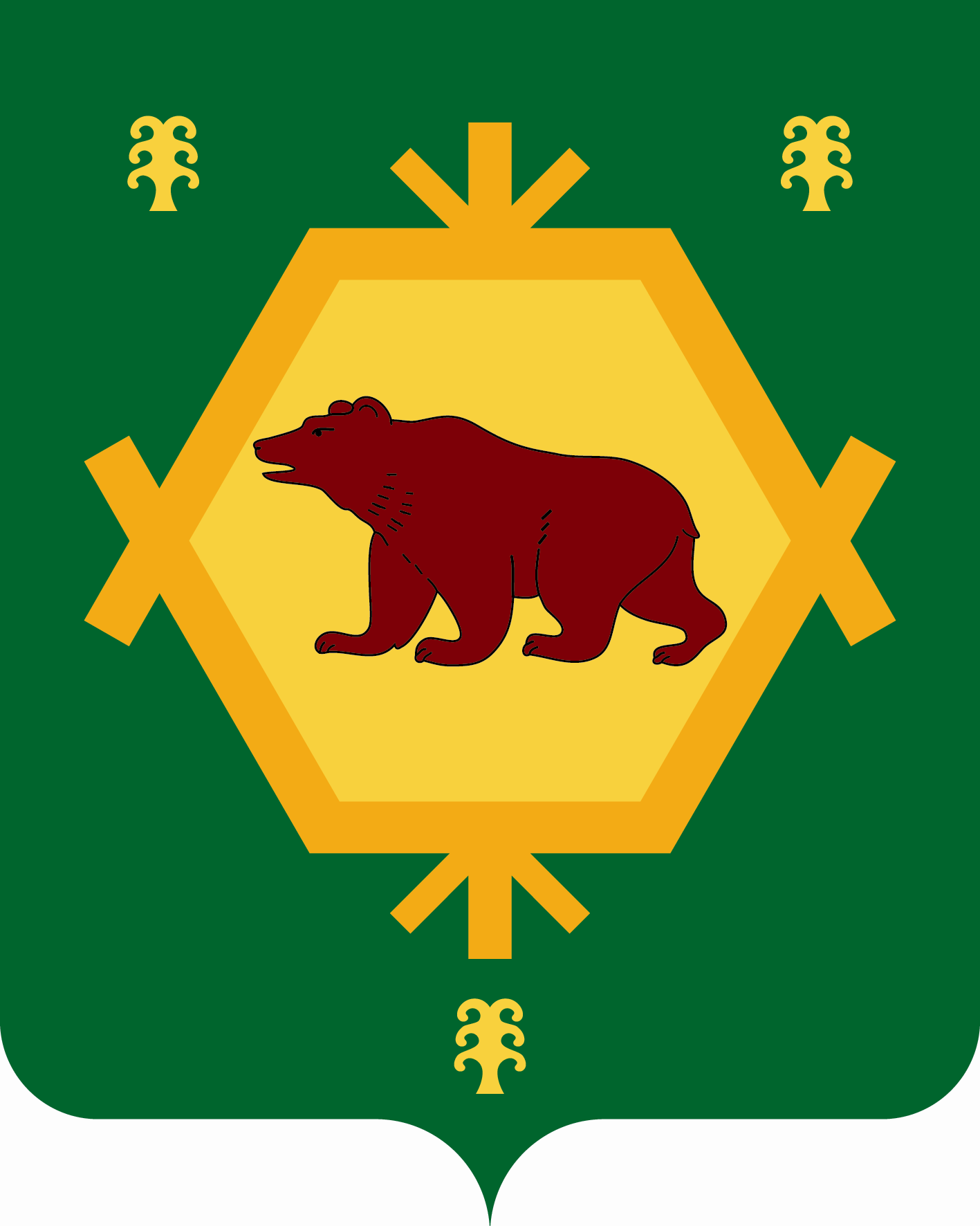 __________________________________________________________________КАРАР					                ПОСТАНОВЛЕНИЕ«26» апрель 2022 й.        	№ 9-п                	   «26» апреля 2022  г.Об отмене постановления СП Старосубхангуловский сельсовет от 31 октября 2013 года №52-п «Об утверждении Административного регламента по осуществлению муниципальногожилищного контроля», с учетом изменений внесенных постановлением от 06 марта 2017 года №7/3-п.Администрация сельского поселения Старосубхангуловский сельсовет муниципального района Бурзянский район Республики Башкортостан, в соответствии с Конституцией Российской Федерации, Жилищным кодексом Российской Федерации, Федеральным законом от 26.12.2008 № 294-ФЗ «О защите прав юридических лиц и индивидуальных предпринимателей при осуществлении государственного контроля (надзора) и муниципального контроля», Федеральным законом от 06.10.2003 № 131-ФЗ «Об общих принципах организации местного самоуправления в Российской Федерации», Уставом сельского поселения Старосубхангуловский сельсовет муниципального района Бурзянский район Республики Башкортостан ПОСТАНОВЛЯЕТ:1. Отменить постановление СП Старосубхангуловский сельсовет от 31 октября 2013 года года №52-п «Об утверждении Административного регламента по осуществлению муниципального жилищного контроля» с учетом изменений внесенных постановлением от 06 марта 2017 года №7/3-п.2. Настоящее постановление обнародовать на информационном стенде администрации сельского поселения Старосубхангуловский сельсовет муниципального района Бурзянский район Республики Башкортостан по адресу: 453580, Республика Башкортостан, Бурзянский район, с. Старосубхангулово, ул. Салавата, 38.3.Контроль над исполнением настоящего постановления оставляю за собой.Глава сельского поселения                                                        Р.Р. Шахниязов